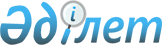 Қазақстан Республикасы Үкіметінің резервінен қаражат бөлу туралыҚазақстан Республикасы Үкіметінің 2006 жылғы 12 шілдедегі N 662 Қаулысы



      Қазақстан Республикасы Үкіметінің 2004 жылғы 27 желтоқсандағы N 1405 
 қаулысымен 
 бекітілген Қазақстан Республикасы Үкіметінің және жергілікті атқарушы органдардың резервтерін пайдалану ережесіне сәйкес Қазақстан Республикасының Үкіметі 

ҚАУЛЫ ЕТЕДІ:







      1. Қазақстан Республикасы Білім және ғылым министрлігіне 2006 жылға арналған республикалық бюджетте шұғыл шығындарға көзделген Қазақстан Республикасы Үкіметінің резервінен 500000000 (бес жүз миллион) теңге: оның ішінде 250000000 (екі жүз елу миллион) теңге бірінші кезектегі жабдықтарды сатып алуға, 200000000 (екі жүз миллион) теңге бірінші кезектегі жобалау-сметалық құжаттамаға сәйкес Қазақстан Республикасы Ұлттық биотехнология орталығын салуды бастауға, 50000000 (елу миллион) теңге шетелде тағылымдамадан өтуге және оқу семинарларына бөлінсін.






      2. Қазақстан Республикасы Қаржы министрлігі бөлінген қаражаттың мақсатты пайдалануын бақылауды жүзеге асырсын.






      3. Осы қаулы қол қойылған күнінен бастап қолданысқа енгізіледі.

      

Қазақстан Республикасының 




      Премьер-Министрі   


					© 2012. Қазақстан Республикасы Әділет министрлігінің «Қазақстан Республикасының Заңнама және құқықтық ақпарат институты» ШЖҚ РМК
				